7	examiner d'éventuels changements à apporter, et d'autres options à mettre en oeuvre, en application de la Résolution 86 (Rév. Marrakech, 2002) de la Conférence de plénipotentiaires, intitulée «Procédures de publication anticipée, de coordination, de notification et d'inscription des assignations de fréquence relatives aux réseaux à satellite», conformément à la Résolution 86 (Rév.CMR-07), afin de faciliter l'utilisation rationnelle, efficace et économique des fréquences radioélectriques et des orbites associées, y compris de l'orbite des satellites géostationnaires;7(J)	Question J – Limite de puissance surfacique figurant dans la section 1 de l'Annexe 1 de l'Appendice 30 du RR.IntroductionLa République de Corée et la République d'Indonésie sont d'avis que la limite de puissance surfacique visée au premier alinéa de la section 1 de l'Annexe 1 de l'Appendice 30 du RR est une limite stricte à ne pas dépasser dans les zones frontalières et sur les autres territoires relevant de la juridiction d'une quelconque autre administration, afin de protéger les assignations du SRS contre les brouillages susceptibles d'être causés par les réseaux du SRS situés en dehors d'un arc de ± 9° autour d'un réseau utile du SRS.En outre, comme il serait très difficile, sur le plan technique et dans la pratique, de respecter la limite de puissance surfacique visée au premier alinéa de la section 1 de l'Annexe 1 de l'Appendice 30 du RR sur le territoire d'autres administrations qui est géographiquement proche du territoire de l'administration notificatrice lorsque le dépassement de la limite est autorisé à l'intérieur du territoire national de l'administration notificatrice, les dispositions réglementaires actuelles relatives à la limite stricte ne devraient pas être modifiées.Par conséquent, la République de Corée et la République d'Indonésie sont d'avis qu'il ne faut apporter aucune modification à l'Annexe 1 de l'Appendice 30 du RR.PropositionsAPPENDICE 30 (RÉV.CMR-15)*Dispositions applicables à tous les services et Plans et Liste1 associés
concernant le service de radiodiffusion par satellite dans les
bandes 11,7-12,2 GHz (dans la Région 3), 11,7-12,5 GHz
(dans la Région 1) et 12,2-12,7 GHz (dans la Région 2)     (CMR-03)ANNEXE 1     (RÉV.CMR-15)Limites à prendre en considération pour déterminer si un service d'une administration est affecté par un projet de modification du Plan pour la 
Région 2 ou par un projet d'assignation nouvelle ou modifiée dans la Liste pour les Régions 1 et 3 ou lorsqu'il faut rechercher l'accord d'une autre administration conformément au présent Appendice25NOC	KOR/INS/63/1#501321	Limites applicables au brouillage causé aux assignations de fréquence conformes au Plan pour les Régions 1 et 3 ou à la Liste pour les Régions 1 et 3 ou causé aux assignations nouvelles ou modifiées de la Liste pour les Régions 1 et 3Motifs:	Comme il serait très difficile, sur le plan technique et dans la pratique, de respecter la limite de puissance surfacique visée au premier alinéa de la section 1 de l'Annexe 1 de l'Appendice 30 du RR sur le territoire d'autres administrations qui est géographiquement proche du territoire de l'administration notificatrice lorsque le dépassement de la limite est autorisé à l'intérieur du territoire national de l'administration notificatrice, les dispositions réglementaires actuelles relatives à la limite stricte ne devraient pas être modifiées.______________Conférence mondiale des radiocommunications (CMR-19)
Charm el-Cheikh, Égypte, 28 octobre – 22 novembre 2019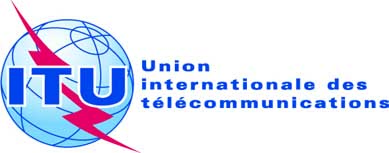 SÉANCE PLÉNIÈREDocument 63-F9 octobre 2019Original: anglaisCorée (République de)/Indonésie (République d')Corée (République de)/Indonésie (République d')Propositions pour les travaux de la conférencePropositions pour les travaux de la conférencePoint 7(J) de l'ordre du jourPoint 7(J) de l'ordre du jour